Can you decide which punctuation is missing from these sentences? Rewrite the sentences using the correct puctuation. Use the stars to help you.When is it playtimeIt was cold outsidethe freezing rain did not spoil the dayHow are you feelingJames andhis brother played football.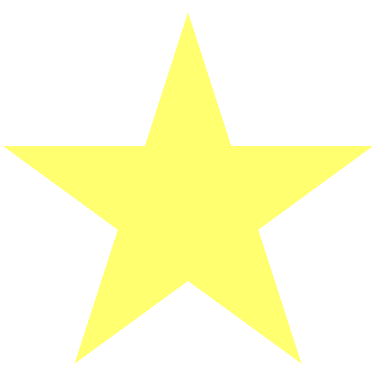 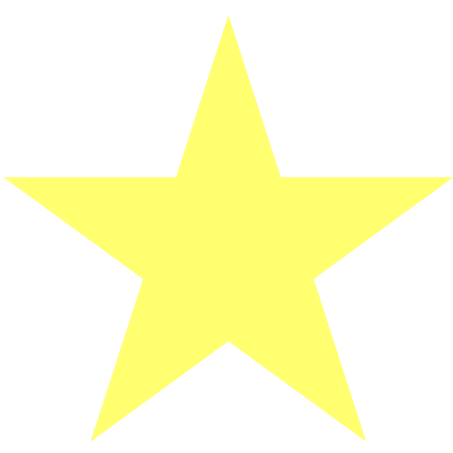 